Никитина О.В.Учитель истории и обществознанияМБОУ СОШ №5Урок. Практикум по теме «Человек среди людей» 5 КЛАССТип урока: обобщение и систематизация знанийЦели: обобщить знания учащихся о специфике, видах, проявлениях межличностных отношений, многообразии малых групп, в которые входит личность, групповых нормах и санкциях, роли лидера в группе, значении, формах и средствах общения, причинах, стадиях межличностных конфликтов и возможности их конструктивного разрешения.способствовать осмыслению личного опыта участия в различных видах межличностных отношений, продуктивного общения со сверстниками и людьми других возрастов, использования различных стратегий разрешения конфликтов в малых группах.создавать условия для осознания необходимости толерантного, уважительного отношения к другим людям, практического освоения конструктивных форм общения, повышения конфликтной компетентности.совершенствовать личностные, коммуникационные универсальные учебные действия, коррекция памяти на основе упражнений в воспроизведении.Оборудование: карточки с  заданиями, Презентация.Основные понятия: межличностные отношения, группа, общение, конфликт, межличностный конфликт.Ход урокаI. Организационный момент.- На уроке слушайте, думайте, говорите внятно, отвечайте грамотно.План:Будем называть слова.Будем отвечать на вопросы.Будем выполнять задания.Речевая разминка.II. Постановка цели и задач урока.Определите тему урока. Для этого отгадайте,  какие слова здесь зашифрованы. лочевек      дисре            делюйРасставьте их в нужной последовательности.Тема: Человек среди людей.Откройте учебник на стр. 3. «Оглавление».Где Вы ещё видите такое же название? (Ответ: название Главы II).Как Вы думаете, мы с Вами изучили эту главу или нет? (Ответ: да)Значит, какова цель нашего урока?Цель: обобщить знания по разделу «Человек среди людей».III. Актуализация по теме.Использование технологии РКМ «Понятийное колесо».  Свое название она получила из–за того, что в законченном виде действительно напоминает колесо, в центре которого пишется ключевое (изучаемое на уроке) понятие (тема), а вокруг него, соединенные лучами слова – ассоциации (словосочетания), которые предлагают дети.План: 1.	Межличностные отношения.2.	Человек в группе.3.	Общение.4.	Конфликты в межличностных отношениях.IV. Обобщение и систематизация знаний.Задание 1. Правильно произнеси слова, расставляя ударение.Личность, межличностные отношения, группа, общение, конфликт, межличностный конфликт.Работа сопровождается показом Презентации.1. Межличностные отношения.Что такое межличностные отношения?Межличностные отношения – это  связь человека с окружающими людьми. (Слайд)Может ли человек обойтись без межличностных отношений?Какие виды межличностных отношений Вы знаете? (Слайд)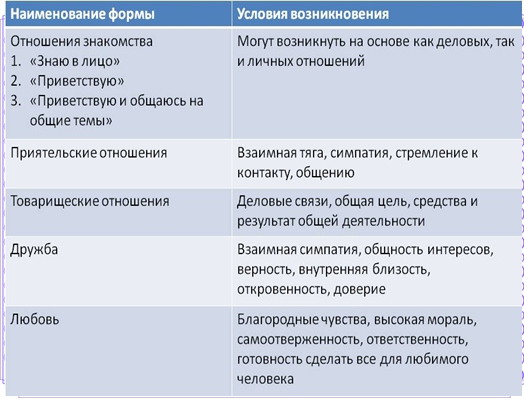 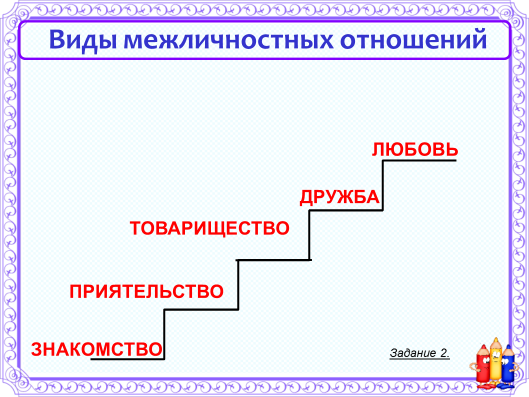 Задание 2. Ниже приведены примеры межличностных отношений различного уровня; распредели их в соответствующие колонки таблицы.У Таисии есть соседка Альбина. Они здороваются при встрече.Галина и Полина, встречаясь, обмениваются новостями.Евгений и Матвей играют в одной команде по волейболу.Сидор и Александр всегда готовы прийти друг другу на выручку.Глеб и Фёдор — одноклассники.Мария и Клавдия сидят за одной партой.Диана и Марина вместе идут домой после уроков.Лариса и Артём делают уроки вместе.Нина и Зина отдыхали вместе в летнем лагере.Никита и Платон обмениваются марками.Юлия и Яна вместе проводят свободное время.Участниками, каких отношений являетесь Вы?Какие стили  межличностных отношений Вы знаете? (Слайд)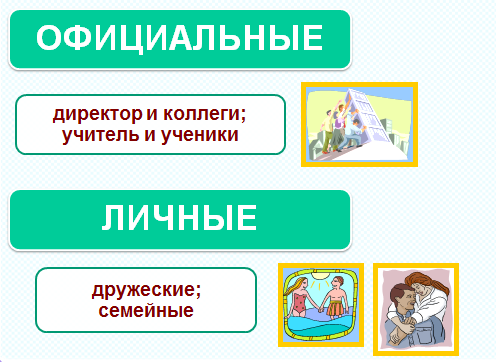 Задание 3. Определите стили межличностных отношений (личные или официальные):а) друзья отправились вместе в кино _______________________________________________б) учителя обсудили методы воспитания своих учеников на педагогическом совете _______________________________________________________________________________в) мама с дочерью обсуждали, как они будут отдыхать на праздничных каникулах___________г) ученица 6-го класса советовалась с библиотекарем о том, какую литературу лучше почитать________________________________________________________________________д) двое друзей отправились на прогулку в ближайший парк, во время гулянья поссорились и начали драться___________________________________________________________________е) президенты двух стран встречались для ведения международных переговоров ___________ж) учитель дополнительно занимался со своим учеником математикой ____________________ з) родители вместе со своим ребенком поехали отдыхать к морю_________________________ и) учитель вызвал родителей в школу для разговора о поведении их ребенка ________________________________________________________________________________к) девочка в магазине обратилась к продавцу-консультанту за помощью ___________________ Задание 3.  Прочитайте Ситуацию и ответьте на вопрос: Какие правила общения использовала Наташа?Однажды во дворе многоэтажного дома шестилетняя девочка подошла к незнакомому человеку и заговорила с ним просто и естественно: «Здравствуйте, меня зовут Наташа! А вас?» Мужчина ответил. Девочка продолжила: «У вас найдётся две минутки, чтобы поговорить со мной?» «Конечно», — ответил мужчина. «Расскажу вам одну ужасную историю. Жила-была красивая кукла. Её все любили. А она очень любила гулять. И один раз, когда во дворе кукла отошла от своей мамы, на неё наступила чья-то тяжёлая, злая нога. Кукла закричала от боли и потеряла сознание. А когда она очнулась, то поняла, что стала калекой».Тут Наташа вынула из-за спины сломанную куклу.«Вот она. Я вижу, что вы добрый, помогите, пожалуйста, моей кукле».Взрослый человек был очень занят, но он не мог огорчить этого маленького гения общения. Назавтра в условленный час они встретились. Глаза девочки, получившей вылеченную куклу, сияли от восторга. «Не могу ли я чем- нибудь помочь вам?» — спросила она.Какие правила общения использовала Наташа?Давайте вспомним правила общения. (Слайд)2.	Группа.Что такое ГРУППА? ГРУППА - ограниченная в размерах общность людей. (Слайд)Какие группы людей ты знаешь? (Слайд)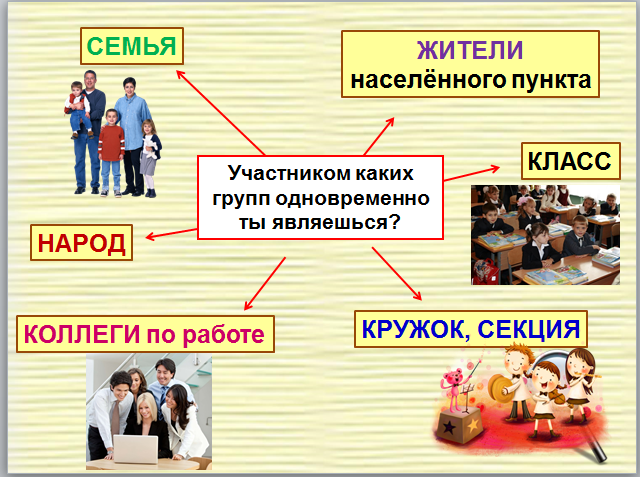 Участником, каких групп одновременно ты являешься? (Слайд)3.	Общение.Перечислите виды общения.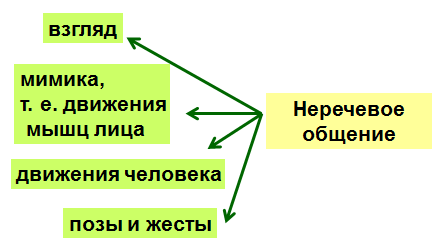 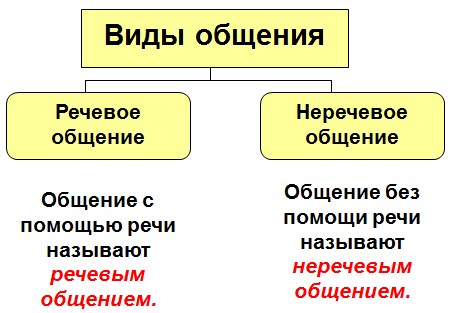 Задание 4. Перед тобой список средств, используемых в общении. Распредели их по столбцам таблицы.взгляд,рассказ, мимика, жесты, поза, походка,танец, прикосновение, комплимент, цветы, песня, подарок,движения,поздравление в стихотворной форме.4. КонфликтЗадание 5. Представьте, что Вам уже более сорока лет. У Вас не все ладится с работой, есть проблемы со здоровьем. Подумайте, как бы Вы повели себя в следующих обстоятельствах:а)	под Вашими окнами каждый вечер десять горластых мальчишек, сменяя друг друга, играют в футбол;б)	Ваш сын или дочь ежедневно по три часа сидит у телевизора, не радуя Вас своими успехами в учебе;в)	Вы ведете урок, а в классе стоит постоянный шум, и у большинства учеников на лицах написано: я делаю Вам подарок своим присутствием;г)	Вы приходите домой после работы очень уставшим, а никто из Ваших близких не пошевелился, чтобы убрать квартиру или помыть посуду.Что может возникнуть между Вами и этими людьми? (Ответ: конфликт)Задание 6. Используй приведённый ниже алгоритм анализа конфликта и разбери одну из ситуаций, перечисленных выше.Кто конфликтует (участники)?Из-за чего возник конфликт?Способы разрешения конфликта?V. Итог урока.1. Рефлексия. Лист самооценки2. Оценивание работы учащихся. Выставление отметок.3. Домашнее задание.Задание 5 на стр.84.Используемый материал:http://eztea.ru/sample-pageмежличностныеотношенияЧеловек среди людейобщениеЧеловек среди людейгруппаКонфликтмежличностныйконфликтЗнакомствоПриятельствоТовариществоДружбаСредства общенияСредства общенияречевого общения неречевого общенияКритерииПоказателиПоказателиПоказателиПоказателиОценка успешности«Я»себя чувствовал в процессе учения было ли мне комфортнос каким настроением я работалдоволен ли собой54321«Мы»насколько достигли цели учения работали дружно, слушали друг друга у нас были затруднения, но мы справились самостоятельно.у нас были затруднения, но мы справились с помощью учителя54321